TALLLER GRADO PRIMERO.Indicador de desempeño: Nombra y reconoce las formas básicas de movimiento y las ubica en relación al espacio        Tema: Juegos secuenciales y de órdenes.  Nota 1: Las fotos del trabajo debe ser enviado al correo juliangov@campus.com.co con el nombre de la niña y grado.Juegos secuenciales Los juegos secuenciales son juegos que se realizan teniendo en cuenta un objetivo concreto donde una actividad me lleva a otra al finalizarla.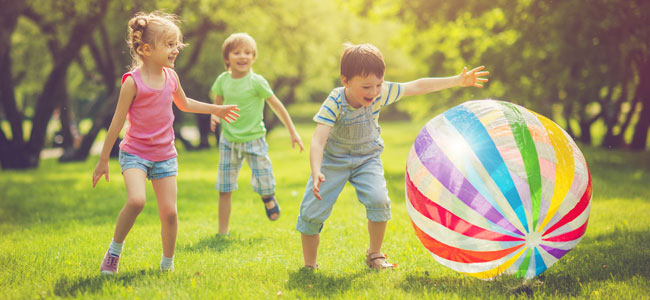 Actividad.Lanzamiento de frijoles.Materiales.Catapulta de palos de paleta. (también lo puede realizar con la mano)Un vaso.Frijoles. Se coloca el vaso en un lado, el participante se aleja una distancia prudente del vaso con la catapulta; utilizando la catapulta debe intentar lanzar los frijoles para que estos caigan al  vaso, este ejercicio nos ayuda con el manejo de elementos y la mejora de la coordinación viso-manual.También puedo realizar el ejercicio con un oponente, donde cada uno tendrá un minuto para lanzar la mayor cantidad de frijoles a su vaso. (se puede hacer simultaneo si ambos participantes lanzar con la mano)